Mrs. Jayshree Pawar AhireAssistant Professor at Vasantdada Patil Pratishthan’s College of Engineering & Visual Arts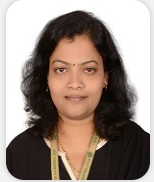 Department:Information Technology EngineeringInstitute:Vasantdada Patil Pratisthan’s College of Engineering & Visual ArtsLocation:Sion, Mumbai-22Email Address:jpawar@pvppcoe.ac.inPersonal Profile IntroductionShe works as an assistant professor in the Department of Information Technology Engineering. She has contributed herself in the teaching profession for the last 17 years. Being a teacher is unbiased and loyal. Jayshree Pawar received her B.E in Electrical Engineering and M.E. Electrical Engineering from Pune University in 2003 and 2009 respectively and is pursuing her Ph.D. in Electrical Engineering in Sandip University, Nashik. and research. Her research area includes power electronics, Electrical Machines. She has published articles in national and international conference and journals. She is having the life time membership of IETE and ISTE. She is the recipient of Mior Research Grant of 30,000/- from University of Mumbai in 2017.She had chosen this profession for the betterment of the institute. She works hard for the betterment of students' educational career.She believes in quality education and strictly follows the teaching learning process. She is very dedicated towards her work. She has clear goals and objectives about each lesson which further meets specific outcomes during each class. She has good communication, interpersonal skills & subject knowledge. Her notes are appreciable and easy to understand. In her teaching career of 17 yrs she had taught several subjects and worked as a paper setter of various subjects for University of MumbaiEducationPursuing Ph. D in Electrical Engineering Sandip UniversityMasters of Electrical Engineering (Control Systems)	 Nasik, 2009.At K. K. Wagh I. E. E. &R.Completed Masters in two years.Secured FIRST CLASS (61.00%).Project in Microcontroller Based Automated Green House.Bachelors of Engineering in Electrical Engineering 	in            Nasik,2003.At K. K. Wagh College of Engineering.Possessing satisfactory educational record.Project in Bagassed Based Cogeneration in Niphad Sugar Factory.Higher Secondary Certificate in				 Nasik, 1996.At Bytco College of ScienceVocational HSC in Electronics.Possessing satisfactory educational record.Secondary School Certificate in				Nasik, 1994. At Kendriya Vidyalaya					Possessing satisfactory educational record.Completed from CBSE BOARD.Professional ExperienceCourses/ Subject TeachingAlmost All Electrical & Electronics Domain Subjects Research SpecializationSTTP/ FDPResearch Publications Conference PapersPapers Published:“Emerging Trends In Green House”, National level Conference on Power Systems & Renewable Energy Sources at KKWIEE&R, Nasik, 2010. “Microprocessor Based Scheme for Protection & Fault           Diagnosis of Auto-recloser”, National level Conference on Power Systems & Renewable Energy Sources at KKWIEE&R, Nasik, 2010. “Emerging Trends in Climate Change: Automated Green House.”, University of pune Sponsored National level Conference on Advanced Power Systems at KKWIEE&R, Nasik, 2009.“Face Recognition using Eigen Vector”, National level Conference on Emerging Trends and Applications in Machine Learning at PDYPIE&T, Pune 2013. Adaptive Feedback Control Based LED Driver, JETIR_EXPLORE         ISSN:2349-5162, Volume 6, Issue 3Received SSRN Id Number on 12th may 2022 from Elsevier for research paper presented in Internal Conference.7.“Visitors Tracking and monitoring system,” International Journal of Scientific Research in Engineering & Management,Volume 7,Issue,04 th April 2023,Pages 4,Publisher IJSREM8. “SMART DISEASES PREDICTION”,23/2/4, International Journal Of Creative Research ThoughtsVolume 11 Issue 4 Pages 13, Publisher IJCRT9.” IOT Based Weather Monitoring System Using Arduino-Uno”, 2022/4/8, Available at SSRN 4113699.Book ChaptersPublished  E- Book  “Electrical and  Measuring Instrumentation Systems “Ekeeda.Email: jpawar@pvppcoe.ac.inVisit Website : www.pvppcoe.ac.inOrcid Details:https://orcid.org/0000-0002-3407-0969July 2013 – till date 	V.P.P.C.O. E&V. A   Sion, MumbaiAsst. professor in Electronics Engineering Department (UGC approved), currently working as an Asst. Professor in IT Engineering DepartmentReceived Minor Research Grant from Mumbai University @2017Did Research on Energy Audit and Conservation under faculty R & D program. Successfully Completed responsibilities like NAAC, NBA etc.Member of International Conference Organising committee.Aug 2012 – July 2013 	V. E. S. Institute of Technology       Chembur, MumbaiAsst. professor in Electronics Engineering DepartmentConducted Orientation program and briefed parents about CBG System Aug 2012. Worked with NBA committee to compile point 5.9 & 5.10.Oct 2010 – july 2011 	MET’s Institute of Technology             Adagaon, NasikHead of Electrical Engineering Department Developed AC & DC machines Lab. Organized District Level Quiz contest sponsored by MSBTE.  Organized District level paper presentation for Diploma Student sponsored by MSBTE.Oct 2010 – july 2011 	MET’s Institute of Technology             Adagaon, NasikHead of Electrical Engineering DepartmentEstablished Switch Gears Lab.July 2006 – Oct 2008	SMES’s Institute of Technology	Mhasarul, NasikIncharge Head of Electrical Engineering DepartmentDone MODROB for Electrical Machines Lab.Worked as Examination Controller.Worked in Manual setting committee.Was paper setter for subjects Electrical Machines & Electrical Traction.July 2006 – Oct 2008	SMES’s Institute of Technology	Mhasrul, NasikLecturer in Electrical Engineering DepartmentWas in charge of Local Monitoring Committee.Worked as Regional Assessment Centre in charge.Worked as committee member for NBA Committee. Worked as Time Table In charge.   Jan 2006 –June 2006 	Max Energy Pvt. Ltd.	Satpur, NasikQuality Control Manager in AGRICAP DepartmentMaintain Quality of Capacitors as per StandardsIS-13925, IS-13585& IS-13340. July 2004 –Jan 2006 	Max Energy Pvt. Ltd.	Satpur, NasikJunior Production ExecutiveWorked as Testing Engineer for H.T. Capacitors.Dec 2003 – June 2004	Prathoma Switch Gears Pvt. Ltd.	Ambad, NasikJunior Technical Assistant in Costing DepartmentEstimation & costing of L.T. Panels for Starters.Received Minor Research Grant from UOM @2017 of 30,000/Energy Audit & Conservation This Monitors electricity consumption of every electrical appliance.This project saved certain amount of bill in existing system.is for conservation of electricity and reducing the tariff. ROLL: Survey of each electrical point in institute.Calculations of consumption of electricity.Logic Development.Testing & Troubleshooting.Microcontroller Based Automated Green House This is for cultivating rare and different crops and flowers artificially.Monitors every parameter for farming.It is completely hardware and software based project which provides complete automatic operation.ROLL: Hardware Development and Implementation.  Logic Development.Testing & Troubleshooting.Bagassed Based CogenerationThis project was sponsored by Crompton Greaves Ltd. Wastage of Sugar cane is used as fuel for boiler and generated 20 MW Electricity from it.This is completely hardware – based project which serves reduction in system configuration.ROLL: Logic Development.Hardware Development and Implementation.  Testing & Troubleshooting.Papers Published:“Emerging Trends In Green House”, National level Conference on Power Systems & Renewable Energy Sources at KKWIEE&R, Nasik, 2010. “Microprocessor Based Scheme for Protection & Fault           Diagnosis of Auto-recloser”, National level Conference on Power Systems & Renewable Energy Sources at KKWIEE&R, Nasik, 2010. “Emerging Trends in Climate Change: Automated Green House.”, University of pune Sponsored National level Conference on Advanced Power Systems at KKWIEE&R, Nasik, 2009.“Face Recognition using Eigen Vector”, National level Conference on Emerging Trends and Applications in Machine Learning at PDYPIE&T, Pune 2013. Adaptive Feedback Control Based LED Driver, JETIR_EXPLORE         ISSN:2349-5162, Volume 6, Issue 3Received SSRN Id Number on 12th may 2022 from Elsevier for research paper presented in Internal Conference.Sttp Attended: “Induction Phase I & Phase II Training Program” at NITTR Bhopal, AICTE sponsored Date 6th To 17th July 2009“Introduction To PS cad And Etap Software”at K. K. Wagh Institute of Engineering Education &Reaserch, Date 16th-17th  Feb 2008“Emerging Trends In Signal And Image Processing”VESIT Chembur, ISTE Approved, Date 8th July To 13th July 2013.1)Open Source Software Tools for Engineering Curriculum & NS-2,PVPPCOE,Sion from 16/06/2015 to 26/06/2015 ISTE APPROVED2)Renewable Energy Sources for Sustainable Development,VJTI,Matunga from 29/12/2015 to 02/01/2016,AICTE APPROVED3)Renewable Energy & Ancillary Service,VJTI,Matunga 09/12/2016 to 13/12/2016,TEQIP-IIMatlab & Simulink:Recent Trends in/ Engineering, Government Polytechnic,Thane,Mumbai,13/06/2016 to 24/06/2016,AICTE APPROVED "Next Generation Networks" 19 June to 23rd June 2017. at PVPPCOE,SION,ISTE APPROVED. " Research Paper and Thesis Writing In LaTex "sept.2017. at PVPPCOE,SION,ISTE APPROVED. Internet Of things from 02/01/2018 to 05/01/2018 at PVPPCOE, SION,ISTE APPROVED.Research for Electronics and Communication, Paper and Thesis Writing In LaTex, from 02/01/2019 to 06/01/2019 at PVPPCOE,SION,ISTE APPROVED.One week Online National level Faculty Development Program from 29 .06.22 to 04.07.22 in association with spoken tutorial IIT Bombay Under IQAC on “PHP and My SQL”at VPPCOE,SION.ATAL:ATAL_Artificial Intelligence & Machine Learning from 04-10-2021to 08-10-2021 at NIT,RaipurATAL_Artificial Intelligence & Machine Learning from 25-10-2021 to 29-10-2021 at University Institute of Technology Rajivgandhi Proudhyogik Vishwavidyala.ATAL_Artificial Intelligence in teaching and learning from 22-11-2021 to 26-11-2021 Central University of Tamilnadu